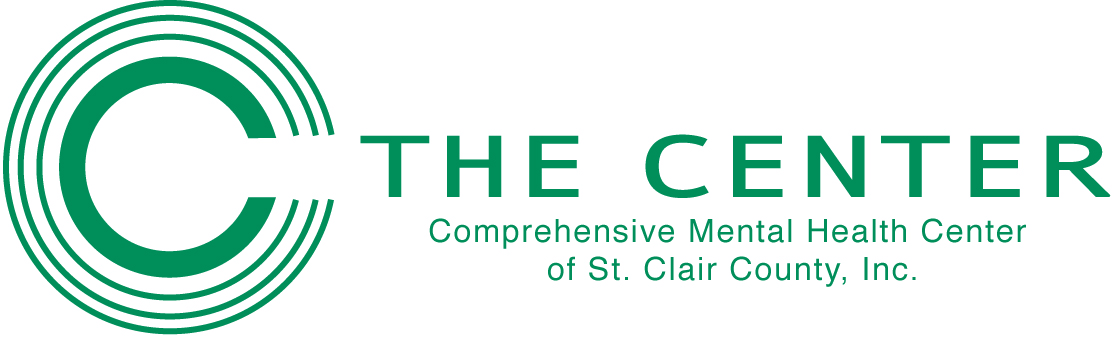 Therapist III(Full Time)Master’s degree in Social Work, Psychology, or Counseling. Must have knowledge of providing diagnostic, preventive and or therapeutic services to clients. Must have skills in Microsoft Office programs and ability to learn and work other computer applications. Experience in providing crisis intervention services. Ability to operate basic video recording equipment. Good organizational and time management skills.  LCPC or LCSW is required.Salary:  $39,844PLEASE FAX, MAIL, OR E-MAIL COVER LETTER AND RESUME TO: The Center505 South 8th Street – East St Louis, IL 62201Fax: (618) 482-7345 ATTENTION:  HUMAN RESOURCESE-mail: humanresources@cbhc1.org